「香港宣道差會」本週代禱消息(2022年7月14日)泰國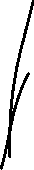 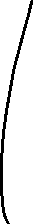 李瑞麟、陳家恩 (專職宣教士－宣道會宣愛堂/愛倍語言資源中心)求主幫助我們各方面適應，不論事奉及家庭角色上，特別順皿仍未接受自己需要做哥哥，記念他的情緒；願BB是一個「食得、痾得、訓得」的乖BB，加力量給家恩及瑞麟照顧三小孩。在港澳的家人：保守他們有健康身體。青島雁子（專職宣教士－特別群體）感謝主每天的同在與帶領，為每周預備講道、教會、基金會及語言學校的事奉，求主施恩。計劃7月20及27日(周三晚) 會與藍康恆大學合作以視像形式進行英文交流活動，感恩找到有心有能力的教英文者參與此活動，現在等大學回覆，盼望能順利如期進行。7月11-15日有Field Forum工場會議，求主使用。為瑞麟單位添了男丁感恩，求主保守母子健康及成長，全家庭的適應。記念雁子要兼顧教會的服侍。楊安信、黃嘉琪 (專職宣教士－語言學習)請為著安信夫婦於莫拉肯府的事奉和適應繼續禱告：祈求神賜予智慧讓我們懂得如何教授泰國的兒童和青少年英語；又祈求賜予智慧和心力去教導聖經真理。前往泰國中南部的華欣參與宣道西差會的年度退修營，願主保守旅途平安，在營會中有美好的得著和靈裡相交。艾憐 (信徒宣教同工－特別群體)最近身體情況不太理想，求主給我有健康體魄。森美、小兒（宣教士【聯屬本會】－語言學習）求聖靈保守我們身心靈及語言學習。鄭美紅 (專職宣教士【聯屬本會】－語言學習)美紅自清邁退修回來後與另外三位泰人同工都確診感染新冠病毒；目前仍然隔離在家休養。感恩有港人宣教同工住在同一棟公寓可以成為美紅支援。美紅現在逐漸康復中，求主繼續醫治，盼望早日康復並且沒有留下後遺症。記念9-12月回港述職之細節安排，包括預訂機票、隔離酒店及回港住宿等細節。記念在服侍教會附近能尋求到合適居所。柬埔寨吳梓江、胡美玲（信徒宣教士－訓練及關顧）感謝上主，帶領我們完成上星期往馬德望和暹粒的探訪及教會工作，也賜平安的路程。劉傳道和周弟兄兩位在工場實習體驗於下星期完結，求上主幫助他們整合經驗，踏上歸程。學院工程最近因天雨及建築公司內部管理問題，影響施工進度。求主幫助建築隊及監工同工解決困難。張日新（信徒宣教同工－亞洲人力資源學院）為HRDI聘請財務主管，以及編寫課程和培訓本地老師的教務主任。為生命之光團契的未信主家人代禱。思宏在工地協助監工，求主賜體(腳)力和智慧，牧養不時來新址的青年人。日新晚上能熟睡，面對事奉挑戰和兒女成長有平安和耐性兒子諾心獲大學取錄讀建築系，記念所需文件，求主開路；他這幾個月在 HRDI 領攝影和設計工作坊，體驗教學相長。女兒諾恩完成AP考試和Grade11，求主引領她在悠長暑假能作一些義工服侍，預備身心進入高中最後一年。黃俊雄、黃揚恩（信徒宣教同工－語言學習）這幾天金邊有消息Omicron再次社區傳播，請記念我們的事工應變。金邊堂最近多了少年人來學習樂器及參與青年團契，但相距年齡甚遠，求主賜下智慧及導師在當中牧養。陳啟成、周小嫻（信徒宣教同工－語言學習）願主親自保守弟兄姐妹在疫情後重建的教會生活和渴慕主話語的心。為建築工程的施工安全、團隊協調和進度，以及財政的需要禱告。 為這位弟兄作跨文化體驗計劃能順利進行作禱告，包括事前預備、到達當地的適應和事奉，希望他能和當地宣教士，當地的教會同工，弟兄姐妹有美好的配搭。蔡婉玲 (宣教士【聯屬本會】－教育事工)除了服侍對象、本地同工與家舍外，也請為宣教同工們禱告。求主賜宣教士與管理層同工智慧，讓我們在疫情限制下，服侍有最大的發揮。常費奉獻收入明顯減少，求主預備，讓我們有足夠資源繼續服侍這些受逼迫與貧窮的一群。澳門梁祖永、杜燕玲（專職宣教士－回港本土任務）祖永夫婦已平安到港。請記念身心靈的健康，以及不同的事奉。陳佩貞（專職宣教士－長者福音事工）感謝主的信實，在疫情下賜予美好消息，讓我們的團隊增加同工，結伴繼續往前行！ 感謝主，能夠靠著祂的保守，繼續在澳門事奉，服侍長者的群體，與團隊一起同心前行！郭麗思（專職宣教士借調本會－宣道會宣道中心堂 /臺山學生服務中心）求主賜體力和心靈的力量，並賜和同工合而為一的心，一起在一切限制繼續為主拓展石排灣事工，在石排灣社區得著更多居民歸到祂的名下。求主堅固身體及心靈軟弱的長者信徒，賜予我們與他們同行和給予他們鼓勵的心靈力量和智慧。盧美娟（專職宣教士－宣道會新橋堂）雖然澳門疫情爆發，但所認識的同工、弟兄姊妹、服侍對象、朋友都沒有確診。為澳門疫情禱告，求主賜澳門政府智慧去帶領市民走過這階段。請代禱，求神賜福網上崇拜順利，求主保守弟兄姊妹在家能夠專心崇拜，引導宣講信息、同工帶領的環節蒙恩。劉愛琼（專職宣教士－宣道會新橋堂）疫情的陰霾下，市民面對無間斷的檢測和防疫措施，求主看顧，賜下平安。記念前線人員的勞苦；又為在疫情下，仍然緊守工作崗位的人禱告，他們提供的服務，讓我們能維持基本生活。為特區政府的決策者禱告，求主賜智慧，讓他們能處理多變的疫情！葉錦樺（信徒宣教同工－澳宣培訓中心）求主祝福新橋堂弟兄姊姐靈裏成長可更多承擔事奉，教會更興旺。英國岑偉農、阮幗雄（本土宣教同工－南倫敦宣道會）為9月16-18去曼城穆民短宣祈禱，為招募參加者禱告。為10月張牧師加入南宣服事禱告。他會在7月回港探親。為南宣有多名肢體感染新冠康復禱告。彭大明、黎燕芬（本土宣教同工－東倫敦宣道會）感謝主「東宣10周年堂慶」(9月4日)籌委有美好的溝通。最近多了好多肢體起來事奉主。8月1-5日將舉辦暑假兒童聖經班(實體)籌備及將要參加的小朋友(4-12歲)代禱。為十周年各項活動籌備禱告。特別為出版10週感恩電子版特刊各大小事宜禱告。有好多事工要兼任，求主加大明和燕芬有智慧及體力、靈力禱告。為燕芬及小兒焯穎之「花粉過敏症」減輕禱告。黃國輝、唐美寶（信徒宣教士－布萊頓宣道會）青少年和兒童夏令日營能順利舉行，為活動、學生、老師和安全等禱告。 神預備能用英語教導少年人的主日學導師。 好幾個家庭和學生回港，他們在教會熱心事奉，禱告神在暑假為我們預備足夠工人。 為在副堂設立祟拜直播禱告，以預備地方給一批將到英的家庭。 在迎新週認識一些到英進修的華人學生，讓他們有機會接觸福音。冼偉強、楊瓊鳳（專職宣教士【聯屬本會】－佈道事工）為推廣和計劃 2022年8月27-29日全英廣東話夏令生活營。 舉辦粵語輔導培訓班，適合在英國的牧者和基督徒工人參加。(7月18-21日)組織在英國選定城市舉辦香港友誼節 (Friendship festival)。   為嘉冕準備A-level考試，修讀她選擇的大學課程禱告。 安藤、世美（專職宣教士【聯屬本會】－特別群體事工）在難民服事中認識了3位來自迦納的女士，她們來了英國逾二十年仍在申請居留的過程中，與家人、兒女長期分隔，請禱告記念她們的心境，求主賜她們平安與盼望去面對所有困難。在5月份賜我們機會參與『歡迎阿富汗人』的聚會，在聚會中我們接觸了20個阿富汗的家庭，他們被安排來到我們服事的社區安頓，請為這些家庭的適應禱告，也求神打開他們的心靡，讓他們願意接受福音。我們與弟兄姊妹及教會保持良好的關係，無論在哪裏，在不同的處境下也可分享我們的異象，事工及代禱需要，為各人在背後的支持與我們同行，獻上感謝。求主興起更多弟兄姊妹起來回應主在他們身上的召命。西印度洋林永康、盧月冰（專職宣教士－留尼旺基督教華僑教會 / 基督教華僑中心）教會有兩位姊妹（其中一位年近70歲）將於本周六16/7出發到馬島京城參與短宣服侍。自疫情以來，這是第一次有教會肢體參與短宣。而年長的這位姊妹更會停留超過兩個月的時間，願主與她們同在，賜給她們額外的精神體力，並使用她們的服侍，成為當地教會的一個祝福。記念一位小牧者的學員，她最近證實癌症復發，並且初步認為情況比上次更為嚴重，這對她來說打擊較大；求主醫治，堅固她的心，並加她力量面對未來一連串的治療。吳家佩（專職宣教士－留尼旺基督教華僑教會 / 基督教華僑中心）感謝主上週六的青年人重聚日在美食和歡欣中渡過，不但有海外的青年人出席，也有本地的青年人參加。在大家一起預備午餐時，我們發現當中一位年輕人在煮食方面很有潛能，也打算邀請他參與未來福音飯局的服事，求神親自使用和建立他。請記念我們星期三13/7到北部探訪，自疫情以這位姊妹和丈夫再沒有來教會聚會，也拒絕一切探訪。最近她的母親在國內離世，感謝主她終於接受我們的家訪，求神帶領我們的分享，祝福我們的關懷。請記念教會一位姊妹，她最近做了淋巴活組織化驗，結果發現是癌細胞。求神指引她接下來的治療，醫治她，賜給她平安的心，並身心靈有力來面對各方面的憂慮和壓力。黃聲鋒、郭志茜（專職宣教士－馬達加斯加宣道會京城堂暨幸福家庭服務中心）我們於6月21月回到留尼旺兩週，因為聲鋒需檢查心臟及調較藥物，聲鋒經過心臟壓力測試，結果令人滿意，半年後才需要再覆檢。為聲鋒的心肌梗塞經過半年後能治癒感恩，並可以帶著正常健康身體事奉神。感謝神預備了留島教會同工接待，並肢體熱情款待。中心咖啡事工將於8月開始，留島教會一位姊妹將會於7月中來短宣2個月，協助咖啡室廚房工作，並培訓當地員工，她是我們在留島所結初熟果子，並協助我們開荒工作，她現已屆退休之齡，但不想白佔地土，生命能被神繼續使用，當我們向她分享馬島需要，她毅然暫時放下一切，來協助我們，她的行動也激勵很多婦女。請為她來馬島適應祈禱，並求主保守她的身心靈健康。7月15-17日中心將舉行三場黑盒劇場演出，劇名為「保持安全距離」，由香港導演許樹寧弟兄策劃，求主使用演出吸引青年人來觀看及反思生命。今次演出亦有來自貧民區年青人，求主使用演藝事工燃點馬國青年人生命。7月31日將出發到Finerive-est舉行今年第二次短宣行動，今次除了先頭部隊作傳福音訓練，兒童佈道訓練及栽培訓練，在短宣期間亦有義診服侍及培訓當地傳道人如何帶領教會，及學習基本護理常識，求主使用我們短宣隊一方面傳揚福音，一方面醫治病人。經過三個月工程，多用途活動室已經竣工，日後可以成為活動場地，感謝主藉主內肢體慷慨奉獻，供應事工上的需要，一無所缺。李就成、林燕萍（專職宣教士－馬達加斯加鄒省華人基督教會/鄒省幸福家庭服務中心）青少年活動雙週已於星期一開始了，到目前都進行順利，感謝神。求神讓我們透過這活動，可以接觸更多青少年和他們的家長。在首都休養的姊妹仍感到非常不適，求神醫治她和減輕她的不適，並賜他信心。馬國學校的中三公開試將在這星期放榜，請記念中心有三位等待成績的學員。崔緯濤、袁清嫻（信徒宣教同工－醫療事工）八月初，教會將會去外省Fénérive-Est短宣，鼓勵當地教會實踐大使命，參與差傳。星期五15/7將開始一系列的培訓，教授一位教會青年人基本醫療知識，好讓她在短宣中直接以馬加士話培訓當地領袖，回應當地教會信徒和福音對像的醫療需要。求主使用培訓，讓這位青年有美好的領受 ，不單能夠造就當地領袖和信徒，自己也因著醫療上的裝備得著祝福。上星期四7/7我們與教會青年同工Marco去探訪韓國醫療宣教團隊，學習申請外省醫療服事准許。感謝主，韓國醫療團隊給我們很大的幫助，已取得首都衛生部及短宣城市衛生部門醫療准許。我們將繼續籌備，包括訂購義診藥物，培訓青年人負責分流站和協助派發藥物，主講健康教育講座等。求主悦納醫療小隊的擺上，讓他們在忙碌的工作和學習中，仍然能夠懷著喜樂的心、有著健康的身體去事奉。我們在語言學校開始了新一期的法文課程。感謝主預備了一位有愛心的老師。課堂中，看見老師努力幫助同學明白文法，又不時鼓勵同學努力學習。課堂後，他又分享學習法文的心得。神藉著他的愛心，激勵我們繼續在不容易掌握的語言中堅持下去。求主讓我們繼續有耐性去學習，有靈敏的耳朵，柔軟的舌頭，和清晰的頭腦去學習法文。星期六日，教會將舉行三場話劇《保持社交距離》。現正進入了最後籌備的階段。求主使用樹寧導演和一眾台前幕後的預備，藉著戲劇中的訊息，讓觀眾反思人生意義。求主繼續感動人前來教會觀看這套話劇，藉此認識教會。過去的幾天實在是很不容易過的日子，因為Ocean發燒，肚屙和肚痛。日間每隔兩三小時便要去洗手間，晚上也需要起床兩三次。感謝神的憐憫和醫治，他今天終於沒有再發燒了，只是去了五六次洗手間。求主看顧保守他的成長，讓他有著健康，適應工場的生活。梁智康、張佩茵（信徒宣教同工－青年事工）感謝主的恩手，上星期提及我們正在與一所學校的校長商量，可否讓兩位孤兒入學，由京城堂助學。上星期那位校長說學位緊拙，未必能夠收新生。剛剛星期六再與校長查詢有沒有學位，那位校長竟然說當然有，你們助學的孩子都是聽話、好學的孩子，他很樂意收新生。感謝主，這真是一個奇蹟。我們將會替她們辦理入學，願主的愛激勵這兩位孤兒，他們為主作見證。7月16及17日舉行三場話劇《保持社交距離》，導演樹寧已佈置好黑盒劇場。求主保守十位青年及導演樹寧的健康，這個演出能造就演員和觀眾。也為器材及電力祈禱，最近經常停電。距離7月底往Fénérive-Est短宣只剩下兩星期，請記念我們的培訓資料預備。我們會培訓組長帶查經，及讓作先鋒的馬可和阿聯拿用來培訓當地信徒領袖。我們正在預備培訓兒童導師的教材，求主賜下智慧。感謝神開路，宣教同工Patrick得到韓國醫療隊幫助，能夠順利取得在Fénérive-Est義診的准許。上星期由教會青年推動宣教，他們希望讓前線及後方一同參與。我們驚喜地發現一些青年弟兄姊妹在帶領上、在組織上的恩賜，願主大大使用他們。教會有些青年有事奉心志，我們陸續與幾位傾談，鼓勵他們運用自己的專業和恩賜，在教會及中心工作。我們需要聘請咖啡室員工、廚師、處理對外及政府部門的申請、文件及翻譯等。求主讓他們看見異象，以信心去回應這服侍。創啟地區爾東、爾佑（專職宣教士－華人事工）工場疫情嚴峻，兩個大家庭都有肢體大人和小孩確診，求主保守並醫治確診者。因為疫情嚴峻，原有的實體崇拜，現改回線上聚會，求主帶領。請為爾東爾佑的家人代禱，許久沒有見到家人，祈求父親看顧保守他們。孫智、孫慧（宣教士【聯屬本會】－福音/醫療服務）當地培訓中心即將舉行暑期營，孫智孫慧忙於招募學生參與，又要跟家長們商量有關配合，密切與教師及義工們溝通。感恩，中心有流通網路及完備電子設備裝置，願暑期營順利進行。暑期營教學方面，包括中、英、數三科，分級別教課。感恩當地疫情得以受控，但物價通脹卻急升，民生困苦，求主憐憫。繼續為華人家庭三位剛接受洗禮的弟兄，祝福他們在主愛護蔭下成長。求主保守華人教會及團契同工們能竭力地合一服侍，逆境下勇敢地為主多結果子。鄭氏夫婦（宣教士【聯屬本會】－東南亞 / 培訓事工）求上帝保守鄭氏一家在新的事奉崗位上有美好的適應，又與同工們彼此謙卑服事。星空、卡莉（宣教士【聯屬本會】－回港述職）身心靈健壯，與主親密。 更多機會分享異象。 主掌管新機構申請過程。 善用時間裝備和增強當地語。 雪嶺家能有智慧發展國家、改善民生與經濟。 感恩星空父親逐漸康復良好。 星空父母及未信家人早日接受禮物。丁噹家庭（宣教士【聯屬本會】－語言學習）社會：雖然沙國疫情已「完結」，但由於歐洲打仗，相信今年遊客會大幅下降—即嚴重影響本地經濟！盼望政府顧念市民疾苦，不要再強加政策以增加庫房收入！朋友：不知不覺，MM已是青少年，反叛的她有很多異常行為，令到家人不知所措。明白這個年紀不喜愛聽大道理，但祈求有機會跟她多點接觸、分享，盼望生命影響生命！齋戒月過去，盼望呀密和華Dee都能早日明白福音的可貴。家人：由於老家政策改變，丁家不能隨時回國。求天父憐憫，丁家兩老身體健康！萬一家人有事，遠在沙國的真不知如何是好！這種有家歸不得、有親不能見的感覺，在疫情下份外難受。Panda（宣教士【聯屬本會】－多姆人事工）記念多姆人的門訓和識字教育。記念與接任同工的交接。記念與同工的面談和盡快完成多個報告。 記念身心靈健壯。冰梅（宣教士【聯屬本會】－語言學習）因疫情停辦了兩年多的Tea House活動在四月已經重開，服事對象是難民家庭，求天父賜福參與者（特別是男士），請記念我們人手不足，缺乏同工。這一年母親與兒童難民聚會在六月中完結；感恩，在不需要戴口罩環境下，所有活動順利進行，新一年聚會將在九月中重開，到時會恢復提供午膳，記念我們需要護士及更多同工參與。最近身邊很多同工相繼病倒，求天父醫治，特別在無口罩環境下保守各人；求天父賜我有健壯的身心靈，在痛症影響下，賜我平安與喜樂。手物夫婦（宣教士【聯屬本會】－回港述職）泰國–協助計劃未來三年的翻譯內容，填寫籌款申請表，檢查撒該和撒母耳的故事，及檢查約二十個故事的簡介（手物先生）；檢查創世記第三至五章，以及經修改後的以斯帖記五至十章（手物太太），春之國–參與聾人翻譯員的培訓及學習手語，預備檢查翻譯（手物先生）。印尼–協助處理團隊中的人事問題（手物先生）。香港–檢查馬可福音第一章（手物太太）。平安河–協助處理團隊的行政事務（手物太太）。飯糰一家（宣教士【聯屬本會】－聖經翻譯）籌備巴布亞新畿內亞的手語發展工作坊：協助當地的聾人協會去製作一些手語教材，讓聾童及他們的家人能夠學習手語。記念彼此能夠建立良好的關係。飯糰先生計劃於八月份去探訪當地的聾人群體，求主帶領所有的籌備工作，包括實地的及後期跟進的項目。該地的治安及公共衛生問題都非常惡劣，求主保守飯糰先生的旅程安全及心靈有平安。感恩大飯糰開始了暑期課程後有明顯的進步，體力恢復了不少，看見他每天早上背起書包出門的樣子，好感觸！感謝主的醫治和安慰。我們開始遞交申請表去心儀的中學，求主為大飯糰預備最合適的學校。求主賜他心力去應付考核的程序。中飯糰開始考第二次的呈分試。求主賜他一顆認真求學的心及自律地管理時間的能力。應試時，他很需要有冷靜的頭腦，請記念他能夠保持輕鬆的心情。小飯糰下個月便開始返幼稚園了！希望飯糰太太可以抽多些時間陪伴小飯糰作入學的準備。感恩他健康成長，活力十足！語言發展方面有輕微遲緩，求主讓我們有耐性去培育他。公公婆婆近日費盡心力去幫忙照顧小飯糰，求天父眷顧他們各方面的需要，報答他們的勞苦。求主賜智慧、能力、愛心和耐性給飯糰夫婦，讓我們面對困境及考驗時，可以更加敏銳主的引領， 心靈不至疲乏無力！冒號家庭（宣教士【聯屬本會】－回港述職）太太眼睛手術成功，康復良好。早前居住地區大停電卻沒大礙。能造訪朋友、教會、家人，甚感欣慰。為太太能於3個月內完全康復代禱。我們一家回港後，都出現不同程度的氣管敏感，求主醫治。先生的語言密集課程已於6月底完結，求主讓往後的自修時間幫助先生追回學習進度。求主讓我們的述職分享和遘道信息能祝福香港教會和弟兄姊妹。木棉（宣教士【聯屬本會】－語言學習）完成第一學期的語言課，應該暑假完後，順利進入第二期學習。因為這裡夏天時間長，所以大學暑假都有三個月之長。已安排七月網上上口語的密集課程，所以暑假都是仍然忙碌讀語言，只是少需要外出上課。鼻敏感少了很多，亦慢慢習慣這裡的天氣，雖然每天差不多40度左右(亦要穿長袖衫、褲或裙)，但慢慢都適應多了。(未到真正高溫-可達50度以上)肩膊撕裂痛也慢慢減輕了，感恩。記念有更多機會與業主一家建立美好關係，曾經有很少時間與業主太太談論屬靈事情，祈求有更多機會時機。祈求木棉父母家人健康平安，祝願他們早日得著救恩。祈求木棉身心靈健壯，與主每天有美好的關係。祈求團隊繼續有合一的心，彼此有包容及有愛。祈盼當地朋友能在異象異夢中遇見主。東北亞日本關俊文、吳敏慧（專職宣教士【聯屬本會】－日本人福音事工）為新來日的宣教士們禱告，有來自韓國、美國及澳洲的。禱告他們在文化適應及語言學習上有順利的開始。特別為到札幌開拓新事工的Cho一家禱告，無論在找屋子、學習及暑假的新短宣隊安排上得蒙保守。國際團隊事奉上，本年暑假有一個「另類」的短宣，召集了有志的學生義工們，按著世界各地事工的一些支援性需要，（例如網頁制作、事工數據分析、新材料設計等等）作一個月的短宣。目標是希望鼓勵一些有特別恩賜的信徒們，體驗不同角度的事奉，帶動更多有志者在未來加入事奉。慕行升小學進展：6月中，敏慧參觀了一間特殊支援學校，求主引導我們知道這學校是否合適慕行。之後又會再與教育部門見面約談，商討下一步的安排。求主繼續加力和引領這個過程。求主繼續賜福保守我們一家的健康。特別面對育兒上的各種挑戰，真的需要在身心健康上有額外的恩典。求主保守在港家人的健康，又願未信的家人早日接受救恩。梁頴階、容小敏（專職宣教士【聯屬本會】－回港述職）已平安回港。記念不同的分享和事奉。李世樂、鄧淑屏（專職宣教士【聯屬本會】－日本人福音事工）感恩三陸希望基督教會已遷入新會址，教會進入新階段，祈求父神恩領。7月中旬回港述職，祈求天父保守述職前的一切準備及安排。 兒子獨自在東京學習和生活，祈求父神保守。蔡明康，王淑賢（專職宣教士【聯屬本會】－日本人福音事工）崇拜及大部分聚會均移至新聚會點舉行，感謝主。感恩在教會開放日吸引了些很久沒有接觸的對象出現。求主賜智慧，在發展事工及同工工作量中取得平衡。為業主伯伯禱告，堅固伯伯追求真理的心。在異地宣教常會遇到些令人費解的事，求主賜智慧。求主看顧駕車前往關東開會的來回路程平安順利。求主賜我們及在港家人的身、心、靈健康。談允中，梁秀英（專職宣教士【聯屬本會】－日本人福音事工）求主賜耐性學習掌握教會不同事奉崗位的做法及習慣。教會有幾位有精神及情緒問題的參加者，求主賜智慧、耐性及合宜言語去關心他們。為差會的Kingdom Vision 宣教新策略祈禱。求主使用讓宣教士能進入有需要的群體中服侍，引領他們經歷神整全福音的大能。非洲劉偉鳴、梁琬瑩（烏幹達，專職宣教士【聯屬本會】－婦女及社區服務）記念一位機構資助的護士學生，從由一間沒有完全注册的學校，轉到另一間合符標準的學校就讀，求主保守轉校一切順利。記念教牧培訓的兩位當地老師能在7月底前準確交上8月課程的修訂稿。培訓於8月底舉行。為配合香港政府的入境要求，我們7月中到肯亞打疫苗，記念旅程順利，疫苗的副作用不影響健康。BE夫婦（專職宣教士【聯屬本會】－語言學習）BE返工場至今首都尚算穩定，只是軍警在北部多處起出大量槍械，工場點 (M鎮) 仍需維持宵禁至選舉日，需禱告記念。BE已成功購買了一部合用的二手車輛，盼望早日完成所需維修工程，以及妥善辦理一切手續，二人可操練駕駛。BE於7月開始在山區一所語言學校專注學習本地語言，盼能以本地語言與人溝通，求主賜二人語言恩賜及特強記憶力。本地失業率高，物價上騰，生活艱難，有些青年人挺而走險，日前BE所處山區農民的溫室亦被人闖入偷竊，求主保護。B媽媽打了第三針疫苗後，身體健康正常。願主引導BE未信主的家人能早日認識神，歸向基督，懇請禱告記念。南美巴西張志威、司徒美芳（專職宣教士【聯屬本會】－華人事工）感謝神，我們已重新取得一年的工作簽證，暫可安心繼續在巴西事奉。恩約福音教會已在4月3日恢復實體主日崇拜，求神賜弟兄姊妹渴慕主的心，能積極參加教會實體聚會；也求神保守崇拜直播能暢順地運作，可讓居住埠邊的弟兄姊妹一起同心敬拜主。教會的實體兒童主日學也在5月1日恢復了，請為美芳重新安排各樣事宜禱告，讓兒童主日學早日運作暢順。返回巴西後，我們已開始探訪不同的弟兄姊妹和慕道朋友，求主賜我們智慧的言語，堅固弟兄姊妹對主的信心和愛心，幫助慕道者明白福音的真理。教會今年主題是「廣傳福音、多結果子」，並在下半年舉行三福訓練（簡易版）。求神激勵弟兄姊妹傳福音的心，勇敢為主作見證，領人歸主。志威的蕁麻疹(風癩)，雖服食抗敏藥舒緩痕癢不適，但最仍近經常復發，求神醫治他的蕁麻疹；亦請為美芳的腰和腳痛禱告，求神醫治她身體的不適。德國吳鐘音（德國本地同工—華人事工）新冠病毒疫情仍然嚴峻，求主幫助疫情可早日受控，各行各業可重回軌道，經濟復甦起來。求主幫助差會的本土同工吳牧師，他一家在法蘭克福南部服侍，現在藉線上講道、進行每週家庭小組及查經組並作有限度的個人聯絡及關懷。盼2022年有所突破，求主預備並差遣更多合適工人早日能前往德國開拓教會，服侍未得之民。香港李翠玲（專職宣教士，本地跨文化事工 - 泰人恩福堂 / 泰人恩福服務中心）感恩7月1日「敢於夢想」青少年夏令營順利完成，三十多位泰中青少年參加，求神繼續帶領泰年青人認識歸主。6-8月中心與市建局合作給泰鄰居傳訊和照顧，求主加靈力體力和智慧給負責同工們。3個環保項目祈禱求神使用1）環保市集2）環保兒童舞蹈班3）DIY手作班，讓更多泰人認識和實踐更多環保概念。梁志雄、朱秀卿（專職宣教士－宣教培育）這個月份是十分忙碌又緊張的日子，主要是志雄必須於七月底完成他的研究論文，並把最後版本呈交給大學審核，求主加他智慧及力量完成一切修改和較對，好使論文能完全符合大學的要求，可以順利通過，不再需要修改。感謝神德國多蒙恩典堂的領袖們已决定七月二十日後重啓實體崇拜，是次請了從加拿大去多蒙的陳牧師協助牧養約两個月的時間，求主賜領導的肢體們可與陳牧師同心事奉，安排聚會，邀請已迷失了的朋友重返教會，認識耶穌為救主。又求主賜領袖們不要灰心，同心合意守望神的家。請為秀卿所關顧的人祈禱：劉同學可升入一間心儀的中學，早日認識耶稣的福音；WC姊妹正在接受化療，求主使她有充足的體力面對一切的副作用，專心倚靠神；Y姊妹正面對離婚的挑戰，她要獨自帶約8歲的女兒去英國，心中充滿苦澀，求主安慰，堅固她的信心；舅父及妹妹早日歸主。 我們暫未可確定今年去德國的旅程，求主幫助處理一些未能起行的困難，知道如何再安排與候任宣教同工一起去德國作宣教體驗。簡家傑（信徒宣教士－工場研究）近幾年，柬埔寨不少的大型罪案（非法賭博、網上騙案、禁錮外勞、毒品槍械）都跟華人有關。雖然中柬政府已聯手執法，但這些罪案仍不時發生，加上去年的社區爆疫等事，令當地人對華人的印象日益欠佳。求主掌管人心、遏止罪行、保守社會安寧，亦免至華人宣教士在當地的福音工作受損。近日在港認識一位三十多歲、未婚的男士。他的家庭背景頗複雜，做人處事也有點偏差。求主讓他能經歷天父完全的愛和接納，以至他能找回自己的身份和價值，並有動力去處理其他問題。求主也為他預備更多成熟的基督徒朋友，在他的人生及信仰路上，給他扶持和關懷。九十歲的叔叔早前在家突然離世。嬸嬸是虔誠的佛教徒，對福音一直非常抗拒，感恩有機會協助她辦理叔叔的後事，大為拉近了我們的關係。求主繼續賜機會和心力跟進，也叫她願意開放心靈，早日接受救恩。她的一對子女在內地工作或即將移民，家中也無傭人，求天父也顧念她日後的生活安排。差會總部辦公室記念柬埔寨金邊校舍第一期工程順利，保守工程的進程，以及宣教團隊的跟進。記念靜修恩園工程，現打算向屋宇署入圖則，另記念老圍宣教士宿舍項目，正與渠務署商討村屋渠務問題，求主恩領。